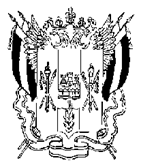 АДМИНИСТРАЦИЯ  КРАСНООКТЯБРЬСКОГО    СЕЛЬСКОГО ПОСЕЛЕНИЯ  ВЕСЁЛОВСКОГО РАЙОНА  РОСТОВСКОЙ ОБЛАСТИПОСТАНОВЛЕНИЕ10.12. 2014 года                                   № 95                    х.Красный ОктябрьО внесении изменений в Постановление  Администрации Краснооктябрьского  сельского поселения от 27.12.2013 № 204 «Об утверждении Административного регламента муниципальной услуги «Расторжение договора аренды, безвозмездного срочного пользования земельным участком» в  муниципальном образовании «Краснооктябрьское сельское поселение»         В соответствии с  приложением 2 «Описание порядков предоставления типовых муниципальных услуг в сфере земельно-имущественных отношений, архитектуры и градостроительства» к протоколу № 9 от 02.10.2014 г.,                                                   ПОСТАНОВЛЯЮ:         1.Внести в Постановление  Администрации Краснооктябрьского  сельского поселения от 27.12.2013  № 204  «Об утверждении Административного регламента муниципальной услуги «Расторжение договора аренды, безвозмездного срочного пользования земельным участком» в  муниципальном образовании «Краснооктябрьское сельское поселение»  следующие изменения:-  исключить из подпункта 1.2 пункта  1 «Нормативно правовые акты, регулирующие предоставление муниципальных услуг» следующие нормативно правовые акты: Решением Весёловского районного Собрания депутатов Ростовской области от 27.07. 2007 года №134 «Об утверждении Положения «О порядке предоставления земельных участков из земель государственной и муниципальной собственности Веселовского района (регулирования земельных отношений в Весёловском районе)». -Указом Президента РФ от 07.05.2012 №601 «Об основных направленияхсовершенствования системы государственного управления».- Федеральный закон №133-ФЗ от 28.07.2012 «О внесении изменений  в отдельные законодательные акты РФ в целях устранения ограничений для предоставления государственных и муниципальных услуг по принципу «одного окна».2. Постановление подлежит размещению на официальном сайте Администрации Краснооктябрьского  сельского поселения. 3. Постановление вступает в силу с момента  подписания. 4. Контроль за выполнением Постановления оставляю за собой.Глава Краснооктябрьского сельского поселения                                                            И.А.Боцукова